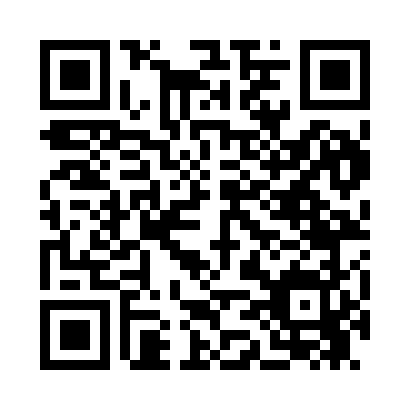 Prayer times for Flicksville, Pennsylvania, USAMon 1 Jul 2024 - Wed 31 Jul 2024High Latitude Method: Angle Based RulePrayer Calculation Method: Islamic Society of North AmericaAsar Calculation Method: ShafiPrayer times provided by https://www.salahtimes.comDateDayFajrSunriseDhuhrAsrMaghribIsha1Mon3:545:331:055:058:3610:152Tue3:555:341:055:058:3610:153Wed3:555:341:055:058:3610:154Thu3:565:351:055:058:3610:145Fri3:575:361:065:058:3510:146Sat3:585:361:065:068:3510:137Sun3:595:371:065:068:3510:138Mon4:005:371:065:068:3410:129Tue4:015:381:065:068:3410:1110Wed4:025:391:065:068:3410:1011Thu4:035:401:065:068:3310:1012Fri4:045:401:075:068:3310:0913Sat4:055:411:075:068:3210:0814Sun4:065:421:075:068:3110:0715Mon4:075:431:075:058:3110:0616Tue4:085:431:075:058:3010:0517Wed4:095:441:075:058:3010:0418Thu4:115:451:075:058:2910:0319Fri4:125:461:075:058:2810:0220Sat4:135:471:075:058:2710:0121Sun4:145:481:075:058:2710:0022Mon4:165:481:075:058:269:5823Tue4:175:491:075:048:259:5724Wed4:185:501:075:048:249:5625Thu4:195:511:075:048:239:5526Fri4:215:521:075:048:229:5327Sat4:225:531:075:038:219:5228Sun4:235:541:075:038:209:5129Mon4:255:551:075:038:199:4930Tue4:265:561:075:028:189:4831Wed4:275:571:075:028:179:46